В соответствии с Гражданским кодексом Российской Федерации, Федеральным законом от 08.08.2001 № 129-ФЗ «О государственной регистрации юридических лиц и индивидуальных предпринимателей», Федеральным законом от 14.11.2002 № 161-ФЗ «О государственных и муниципальных унитарных предприятиях», Федеральным законом от 06.10.2003 № 131-ФЗ «Об общих принципах организации местного самоуправления в Российской Федерации», руководствуясь Уставом города,ПОСТАНОВЛЯЮ:1. Отменить ликвидацию Муниципального унитарного предприятия «Центр досуга и кино» г.Зеленогорска (далее - МУП «ЦДиК»).2. Прекратить полномочия ликвидационной комиссии.3. Директору МУП «ЦДиК»:3.1. В течение трех рабочих дней после даты принятия настоящего постановления сообщить в письменной форме в Межрайонную ИФНС России № 7 по Красноярскому краю об отмене ликвидации МУП «ЦДиК», о прекращении полномочий председателя ликвидационной комиссии и о возложении полномочий единоличного исполнительного органа унитарного предприятия на директора МУП «ЦДиК».3.2. В течение трех рабочих дней после внесения в Единый государственный реестр юридических лиц записи об отмене ликвидации МУП «ЦДиК» опубликовать в журнале «Вестник государственной регистрации» уведомление об отмене ликвидации МУП «ЦДиК».4. Признать утратившим силу постановление Администрации ЗАТО г. Зеленогорска от 01.03.2019 № 41-п «О ликвидации Муниципального унитарного предприятия «Центр досуга и кино» г.Зеленогорска».5. Настоящее постановление вступает в силу в день подписания и подлежит опубликованию в газете «Панорама».6. Контроль за выполнением настоящего постановления возложить на заместителя Главы ЗАТО г. Зеленогорска по вопросам социальной сферы.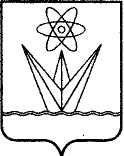 АДМИНИСТРАЦИЯЗАКРЫТОГО АДМИНИСТРАТИВНО – ТЕРРИТОРИАЛЬНОГО ОБРАЗОВАНИЯ  ГОРОДА ЗЕЛЕНОГОРСКА КРАСНОЯРСКОГО КРАЯП О С Т А Н О В Л Е Н И ЕАДМИНИСТРАЦИЯЗАКРЫТОГО АДМИНИСТРАТИВНО – ТЕРРИТОРИАЛЬНОГО ОБРАЗОВАНИЯ  ГОРОДА ЗЕЛЕНОГОРСКА КРАСНОЯРСКОГО КРАЯП О С Т А Н О В Л Е Н И ЕАДМИНИСТРАЦИЯЗАКРЫТОГО АДМИНИСТРАТИВНО – ТЕРРИТОРИАЛЬНОГО ОБРАЗОВАНИЯ  ГОРОДА ЗЕЛЕНОГОРСКА КРАСНОЯРСКОГО КРАЯП О С Т А Н О В Л Е Н И ЕАДМИНИСТРАЦИЯЗАКРЫТОГО АДМИНИСТРАТИВНО – ТЕРРИТОРИАЛЬНОГО ОБРАЗОВАНИЯ  ГОРОДА ЗЕЛЕНОГОРСКА КРАСНОЯРСКОГО КРАЯП О С Т А Н О В Л Е Н И ЕАДМИНИСТРАЦИЯЗАКРЫТОГО АДМИНИСТРАТИВНО – ТЕРРИТОРИАЛЬНОГО ОБРАЗОВАНИЯ  ГОРОДА ЗЕЛЕНОГОРСКА КРАСНОЯРСКОГО КРАЯП О С Т А Н О В Л Е Н И Е23.04.2019г. Зеленогорскг. Зеленогорск№72-пОб отмене ликвидации Муниципального унитарного предприятия «Центр досуга и кино» г.ЗеленогорскаОб отмене ликвидации Муниципального унитарного предприятия «Центр досуга и кино» г.ЗеленогорскаГлава ЗАТО г. ЗеленогорскаМ.В. Сперанский